ANEXO I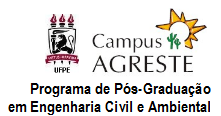 FICHA DE INSCRIÇÃO – MESTRADODeclaro ter conhecimento das normas estabelecidas para a seleção de candidatos ao Curso de Pós-Graduação em Engenharia Civil e Ambiental da UFPE e aceito submeter-me a elas.Caruaru, _____ de ____________de ____    Assinatura: _________________________________________ANEXO IIPROCEDIMENTOS PARA EMISSÃO DO BOLETO BANCÁRIOACESSE O LINK: http://consulta.tesouro.fazenda.gov.br/gru_novosite/gru_simples.asp“siafi-sistema de administração financeira” / “Guia de recolhimento da União” / “impressão – GRU simples”PREENCHIMENTO CAMPOS (BARRAS AMARELAS) DO BOLETO BANCÁRIO:UNIDADE FAVORECIDA = Código – 153098 Gestão 15233RECOLHIMENTO: Código 28832-2NÚMERO DE REFERÊNCIA da Pós-Graduação em Engenharia Civil e Ambiental = 3500VALOR = R$ 50,00	COMPETÊNCIA E VENCIMENTO = Não informar.CONTRIBUINTE DEPOSITANTE = preencher CPF e nome do candidatoClicar em emitir Boleto Bancário.Pagar em qualquer agência do Banco do BrasilANEXO IIIÁREAS DE CONCENTRAÇÃO E LINHAS DE PESQUISA DOS DOCENTESÁrea de Concentração: ESTRUTURAS E MATERIAISLinhas de Pesquisa:Análise estrutural; Simulação numérica; Ciências dos materiais;Materiais e Componentes de Construção Civil. Área de Concentração: TECNOLOGIA AMBIENTALLinhas de Pesquisa:Desenvolvimento do semiárido;Tratamento de resíduos sólidos e líquidos; Qualidade e quantidade de águas superficiais e subterrâneas. ANEXO IVQUANTITATIVO DE VAGAS POR ÁREA DE CONCENTRAÇÃOAs ofertas de vagas, neste edital, estão distribuídas em linhas de pesquisa que correspondem às áreas de atuação dos docentes do programa. Os temas das pesquisas a serem desenvolvidos pelos alunos devem se enquadrar em uma destas linhas. A Tabela abaixo fornece as vagas disponíveis ofertadas pelos professores orientadores. 
O candidato deverá obrigatoriamente informar na ficha de inscrição o número correspondente à linha de pesquisa de sua escolha. Área de Concentração: ESTRUTURAS E MATERIAISÁrea de Concentração: TECNOLOGIA AMBIENTALANEXO VPERFIL DO CANDIDATO POR LINHA DE PESQUISA - ÁREAS AFINS Considera-se área afim, para fins de ingresso no Programa de Pós-Graduação em Engenharia Civil e Ambiental, os candidatos com as seguintes formações em curso de graduação:1. Área: Estruturas e materiais1.1 Ciência dos MateriaisEngenharia Civil, Engenharia Ambiental, Engenharia Química, Engenharia Elétrica, Engenharia Mecânica, Engenharia  dos Materiais, Bacharelado em Química, realizado em instituições reconhecidas pelo MEC (Ministério da Educação).2. Área: Tecnologia Ambiental2.1 Linha: Desenvolvimento do SemiáridoEngenharia Civil, Engenharia de Produção, Engenharia Civil e Ambiental e Engenharia Ambiental, realizados em instituições reconhecidas pelo MEC (Ministério da Educação).2.2 Tratamento de Resíduos Sólidos e LíquidosEngenharia Civil, Engenharia Ambiental, Engenharia Civil e Ambiental, Engenharia Agronômica, Engenharia Agrícola e Ambiental, Engenharia dos Materiais, Engenharia Sanitária e Engenharia Sanitária e Ambiental, Engenharia Química, Bacharelado em Química, Bacharelado em Biologia e Bacharelado em Geologia, realizados em instituições reconhecidas pelo MEC (Ministério da Educação).ANEXO VIREQUERIMENTO DE SOLICITAÇÃO DE ISENÇÃO DE TAXA DE INSCRIÇÃO 	Conforme o disposto no Art. 1º do Decreto nº 6.593, de 2 de outubro de 2008, a isenção de taxa de inscrição é possibilitada para candidato que esteja inscrito no Cadastro Único para Programas Sociais do Governo Federal – CadÚnico – e que seja membro de família de baixa renda, nos termos do Decreto nº 6.135, de 26 de junho de 2007.* NIS – Número de Identificação Social (Cadastro Único).	Deverá ser anexada a este requerimento cópia legível do cartão e extrato de pagamentos de benefícios socioassistenciais federais, estaduais ou municipais (Exemplo: Bolsa Família). 	Solicito a isenção da taxa de inscrição no referido Processo Seletivo e declaro que sou membro de família de baixa renda, nos termos do Decreto nº 6.135/2007. Declaro também, sob as penas da Lei, a veracidade das informações aqui prestadas e que estou ciente e de acordo com todas as exigências especificadas neste Edital, notadamente aquelas que versam acerca das condições de isenção da taxa de inscrição.Caruaru, _____ de _____________________ de _________. _________________________________________Assinatura do(a) candidato(a) ANEXO VIIFICHA DE PONTUAÇÃO DO CURRICULUM VITAEA – FORMAÇÃO ACADÊMICA COMPLEMENTAR (peso 3)B – EXPERIÊNCIA PROFISSIONAL (peso 1)C – ATIVIDADES DE PESQUISA/EXTENSÃO (peso 3)As atividades não poderão ser contabilizadas em mais de um item.D – PRODUÇÃO ACADÊMICA  (peso 3)ANEXO VIIIETIQUETA PARA ENVELOPE DE INSCRIÇÃOÁREA E LINHA DE PESQUISA NA QUAL SE INSCREVEU:(   ) ESTRUTURAS E MATERIAIS		(   ) TECNOLOGIA AMBIENTALOpção Nº (linha de pesquisa):_________Declaro estar ciente que assumo total responsabilidade pela documentação entregue em ENVELOPE LACRADO e que a incorreção na documentação entregue implicará no indeferimento da solicitação................................................................................................................................................................................COMPROVANTE DE INSCRIÇÃO PROCESSO SELETIVO PPGECAM 2018.1ÁREA E LINHA DE PESQUISA NA QUAL SE INSCREVEU: (   ) ESTRUTURAS E MATERIAIS	(   ) TECNOLOGIA AMBIENTALOpção Nº (linha de pesquisa):_________.	Recebi o envelope lacrado contendo a documentação referente à inscrição na seleção para ingresso no Programa de Pós-Graduação em Engenharia Civil e Ambiental, não havendo conferência acerca da documentação, sendo de total responsabilidade do candidato o conteúdo dos envelopes.ANEXO IXPROGRAMAS E BIBLIOGRAFIA DAS PROVAS DE CONHECIMENTOSPara todas  as áreas a prova escrita versará sobre questões em nível de graduação em Engenharia Civil abrangendo os seguintes pontos de acordo com a linha de pesquisa:ÁREA DE ESTRUTURAS:Linha de Pesquisa Ciência dos Materiais:ProgramaClassificação dos materiaisEstrutura AtômicaLigação Interatômica Estrutura dos Sólidos Imperfeições nos Sólidos EstruturaDegradação de materiaisBibliografia recomendadaCallister Jr., W.D. Ciência e Engenharia de Materiais- Uma Introdução. LTC, Rio de Janeiro, 2007 (ou edições seguintes) Shackelford, J. F. Ciências dos Materiais - Pearson Prentice Hall; São Paulo, 2008 (ou edições anteriores)Ashby, M. F., Jones, D. R. H. Engineering Materials: v. 1: An Introduction to Their Properties and Applications; Elsevier. 2002.ÁREA DE TECNOLOGIA AMBIENTAL Linha de Pesquisa Desenvolvimento do SemiáridoPrograma:(1) Hidráulica; (2) Hidrologia; (3) Saneamento Ambiental;(4)Meio Ambiente e (5) Geotecnia (1) Hidráulica: Condutos Forçados, Instalações de Recalque, Condutos Livres.Bibliografia sugerida:- Hidráulica Geral. Márcio Baptista, Márcia Coelho e José Almir Cirilo, (capítulos 1,2,4,5,6 e 7) eHidráulica Básica, Rodrigo Melo Porto (capítulo 1 até capítulo 10);(2) Hidrologia: Ciclo Hidrológico, Bacia Hidrográfica, Precipitação, Evaporação; Escoamento Superficial eÁguas. Subterrâneas.Bibliografia sugerida:- Hidrologia Básica. Nelson de Souza Pinto et al. Editora Edgard BlücherLtda (capítulos 1, 2, 3) e- Hidrologia Ciência e Aplicação. Carlos E. M. Tucci. ABRH, Capítulos: 1, 2, 5, 6, 7, 8, 9 e 11- Hidrologia. Walter Collischon, ABRH(3) e (4) Saneamento Ambiental e Meio Ambiente: Ecologia, Meio Ambiente e Saúde, Impactos Ambientais,Poluição do Solo, Água e Ar, Resíduos Sólidos, Qualidade das Águas, Sistema de Tratamento de Águas deAbastecimento e Residuárias.Bibliografia sugerida:- Introdução à Engenharia Ambiental. Benedito Braga, 2005, PRENTICE-HALL.- Introdução à Qualidade das Águas e ao Tratamento de Esgotos, Marcos Von Sperling, ABES,3ª edição, 2005.(5) GeotecniaBibliografia sugerida:BRAJA M. DAS (2011). Fundamentos e Engenharia Geotécnica. 2ª. Edição. Editora: CENGAGE Learning. 610p.SOUZA Pinto, C. (2006) Curso Básico de Mecânica dos Solos (16 Aulas) - 3º Edição. Editora Oficina de Textos. 189pCAPUTO, H. P. Mecânica dos solos e suas aplicações. 6.ed. Rio de Janeiro: Livros Técnicos e Científicos, 1994, Volumes 1, 2 e 3.BICUDO, C.E.M.;TUNDISI, J.G.;SCHEUENSTUHL, M.C.B. (Org). Águas do Brasil – Análises Estratégicas. Academia Brasileira de Ciências, 2011. 226p. Disponível em: https://www.abc.org.br/IMG/pdf/doc-6820.pdfDESAFÍOS DEL AGUA EN LAS AMÉRICAS - Perspectivas de las Academias de Ciencias - IANAS y UNESCO 2015, 640P. Disponível em: http://unesdoc.unesco.org/images/0024/002452/245202s.pdfLinha de Pesquisa Tratamento de Resíduos Sólidos e LíquidosPrograma:Saneamento Ambiental e Meio Ambiente:Ecologia e toxicologiaMeio Ambiente e SaúdeImpactos AmbientaisPoluição do Solo, Água e ArResíduos SólidosQualidade das ÁguasSistema de Tratamento de Águas de Abastecimento e ResiduaisHormônios ambientaisCombustíveis alternativosReusoBibliografia sugerida:- Introdução à Engenharia Ambiental. Benedito Braga, 2005, PRENTICE-HALL.- Introdução à Qualidade das Águas e ao Tratamento de Esgotos, Marcos Von Sperling, ABES,3ª edição, 2005- Reatores anaeróbios. Princípios do Tratamento de Águas Residuárias, v.05. Carlos Augusto de Lemos Chernicharo. UFMG, 2ª edição, 2010.- Lodos ativados. Princípios do Tratamento de Águas Residuárias, v.04. Marcos Von Sperling. UFMG, 4ª edição, 2016.1. DADOS DE IDENTIFICAÇÃO1. DADOS DE IDENTIFICAÇÃO1. DADOS DE IDENTIFICAÇÃO1. DADOS DE IDENTIFICAÇÃO1. DADOS DE IDENTIFICAÇÃO1. DADOS DE IDENTIFICAÇÃO1. DADOS DE IDENTIFICAÇÃO1. DADOS DE IDENTIFICAÇÃO1. DADOS DE IDENTIFICAÇÃO1. DADOS DE IDENTIFICAÇÃO1. DADOS DE IDENTIFICAÇÃO1. DADOS DE IDENTIFICAÇÃO1. DADOS DE IDENTIFICAÇÃO1. DADOS DE IDENTIFICAÇÃO1. DADOS DE IDENTIFICAÇÃO1. DADOS DE IDENTIFICAÇÃO1. DADOS DE IDENTIFICAÇÃO1. DADOS DE IDENTIFICAÇÃO1. DADOS DE IDENTIFICAÇÃO1. DADOS DE IDENTIFICAÇÃO1. DADOS DE IDENTIFICAÇÃO1. DADOS DE IDENTIFICAÇÃO1. DADOS DE IDENTIFICAÇÃO1. DADOS DE IDENTIFICAÇÃO1. DADOS DE IDENTIFICAÇÃONOME:NOME:NOME:NOME:NOME:NOME:NOME:NOME:NOME:NOME:NOME:NOME:NOME:NOME:NOME:NOME:NOME:NOME:NOME:NOME:NOME:NOME:NOME:NOME:NOME:NOME SOCIAL: (*)NOME SOCIAL: (*)NOME SOCIAL: (*)DATA DE NASCIMENTODATA DE NASCIMENTODATA DE NASCIMENTONATURALIDADENATURALIDADENATURALIDADENATURALIDADENATURALIDADENATURALIDADENATURALIDADENATURALIDADENATURALIDADENATURALIDADENATURALIDADENATURALIDADENATURALIDADENATURALIDADENATURALIDADENATURALIDADENATURALIDADENATURALIDADENATURALIDADENATURALIDADENATURALIDADENATURALIDADEPossui Inscrição do Cadastro Único do Governo Federal : (     ) SIM     (      ) NÃOPossui Inscrição do Cadastro Único do Governo Federal : (     ) SIM     (      ) NÃOPossui Inscrição do Cadastro Único do Governo Federal : (     ) SIM     (      ) NÃOPossui Inscrição do Cadastro Único do Governo Federal : (     ) SIM     (      ) NÃOPossui Inscrição do Cadastro Único do Governo Federal : (     ) SIM     (      ) NÃOPossui Inscrição do Cadastro Único do Governo Federal : (     ) SIM     (      ) NÃOPossui Inscrição do Cadastro Único do Governo Federal : (     ) SIM     (      ) NÃOPossui Inscrição do Cadastro Único do Governo Federal : (     ) SIM     (      ) NÃOPossui Inscrição do Cadastro Único do Governo Federal : (     ) SIM     (      ) NÃOPossui Inscrição do Cadastro Único do Governo Federal : (     ) SIM     (      ) NÃOPossui Inscrição do Cadastro Único do Governo Federal : (     ) SIM     (      ) NÃOPossui Inscrição do Cadastro Único do Governo Federal : (     ) SIM     (      ) NÃOPossui Inscrição do Cadastro Único do Governo Federal : (     ) SIM     (      ) NÃOPossui Inscrição do Cadastro Único do Governo Federal : (     ) SIM     (      ) NÃOPossui Inscrição do Cadastro Único do Governo Federal : (     ) SIM     (      ) NÃOPossui Inscrição do Cadastro Único do Governo Federal : (     ) SIM     (      ) NÃOPossui Inscrição do Cadastro Único do Governo Federal : (     ) SIM     (      ) NÃOPossui Inscrição do Cadastro Único do Governo Federal : (     ) SIM     (      ) NÃOPossui Inscrição do Cadastro Único do Governo Federal : (     ) SIM     (      ) NÃOPossui Inscrição do Cadastro Único do Governo Federal : (     ) SIM     (      ) NÃOPossui Inscrição do Cadastro Único do Governo Federal : (     ) SIM     (      ) NÃOPossui Inscrição do Cadastro Único do Governo Federal : (     ) SIM     (      ) NÃOPossui Inscrição do Cadastro Único do Governo Federal : (     ) SIM     (      ) NÃOPossui Inscrição do Cadastro Único do Governo Federal : (     ) SIM     (      ) NÃOPossui Inscrição do Cadastro Único do Governo Federal : (     ) SIM     (      ) NÃONACIONALIDADENACIONALIDADENACIONALIDADENACIONALIDADENACIONALIDADENACIONALIDADENACIONALIDADENACIONALIDADENACIONALIDADENACIONALIDADENACIONALIDADENACIONALIDADENACIONALIDADENACIONALIDADENACIONALIDADENACIONALIDADENACIONALIDADENACIONALIDADENACIONALIDADENACIONALIDADENACIONALIDADENACIONALIDADENACIONALIDADENACIONALIDADENACIONALIDADEIDENTIDADE / ÓRGÃO EXPEDIDORIDENTIDADE / ÓRGÃO EXPEDIDORIDENTIDADE / ÓRGÃO EXPEDIDORIDENTIDADE / ÓRGÃO EXPEDIDORIDENTIDADE / ÓRGÃO EXPEDIDORIDENTIDADE / ÓRGÃO EXPEDIDORDATA DE EXPEDIÇÃODATA DE EXPEDIÇÃODATA DE EXPEDIÇÃODATA DE EXPEDIÇÃODATA DE EXPEDIÇÃODATA DE EXPEDIÇÃODATA DE EXPEDIÇÃODATA DE EXPEDIÇÃODATA DE EXPEDIÇÃODATA DE EXPEDIÇÃODATA DE EXPEDIÇÃODATA DE EXPEDIÇÃODATA DE EXPEDIÇÃODATA DE EXPEDIÇÃODATA DE EXPEDIÇÃODATA DE EXPEDIÇÃODATA DE EXPEDIÇÃODATA DE EXPEDIÇÃODATA DE EXPEDIÇÃOCPFCPFCPFCPFCPFCPFESTADO CIVILESTADO CIVILESTADO CIVILESTADO CIVILESTADO CIVILESTADO CIVILESTADO CIVILESTADO CIVILESTADO CIVILESTADO CIVILESTADO CIVILESTADO CIVILESTADO CIVILESTADO CIVILESTADO CIVILESTADO CIVILESTADO CIVILESTADO CIVILESTADO CIVILE-MAILE-MAILE-MAILE-MAILE-MAILE-MAILE-MAILE-MAILE-MAILE-MAILE-MAILE-MAILE-MAILE-MAILE-MAILE-MAILE-MAILE-MAILE-MAILE-MAILE-MAILE-MAILE-MAILE-MAILE-MAILCOR                                                   RAÇACOR                                                   RAÇACOR                                                   RAÇACOR                                                   RAÇACOR                                                   RAÇACOR                                                   RAÇACOR                                                   RAÇACOR                                                   RAÇACOR                                                   RAÇACOR                                                   RAÇACOR                                                   RAÇACOR                                                   RAÇACOR                                                   RAÇACOR                                                   RAÇACOR                                                   RAÇACOR                                                   RAÇACOR                                                   RAÇACOR                                                   RAÇACOR                                                   RAÇACOR                                                   RAÇACOR                                                   RAÇACOR                                                   RAÇACOR                                                   RAÇACOR                                                   RAÇACOR                                                   RAÇAENDEREÇOENDEREÇOENDEREÇOENDEREÇOENDEREÇOENDEREÇOENDEREÇOENDEREÇOENDEREÇOENDEREÇOENDEREÇOENDEREÇOENDEREÇOENDEREÇOENDEREÇOENDEREÇOENDEREÇOENDEREÇOENDEREÇOENDEREÇOENDEREÇOENDEREÇOENDEREÇOENDEREÇOENDEREÇOBAIRROBAIRROBAIRROBAIRROBAIRROBAIRROBAIRROBAIRROCIDADECIDADECIDADECIDADECIDADECIDADECIDADECIDADECIDADECIDADEESTADOESTADOCEPCEPCEPCEPCEPFONE RESIDENCIALFONE RESIDENCIALFONE RESIDENCIALFONE RESIDENCIALFONE COMERCIALFONE COMERCIALFONE COMERCIALFONE COMERCIALFONE COMERCIALFONE COMERCIALFONE COMERCIALFAXFAXFAXFAXFAXCELULARCELULARCELULARCELULARCELULARCELULARCELULARCELULARCELULARFILIAÇÃOFILIAÇÃOPAIPAIPAIPAIPAIPAIPAIPAIPAIPAIPAIPAIPAIPAIPAIPAIPAIPAIPAIPAIPAIPAIPAIFILIAÇÃOFILIAÇÃOMÃEMÃEMÃEMÃEMÃEMÃEMÃEMÃEMÃEMÃEMÃEMÃEMÃEMÃEMÃEMÃEMÃEMÃEMÃEMÃEMÃEMÃEMÃECANDIDATO(A) COM DEFICIÊNCIA (     ) SIM    (      ) NÃOTIPO DE ATENDIMENTO NECESSÁRIO: ________________________________________CANDIDATO(A) COM DEFICIÊNCIA (     ) SIM    (      ) NÃOTIPO DE ATENDIMENTO NECESSÁRIO: ________________________________________CANDIDATO(A) COM DEFICIÊNCIA (     ) SIM    (      ) NÃOTIPO DE ATENDIMENTO NECESSÁRIO: ________________________________________CANDIDATO(A) COM DEFICIÊNCIA (     ) SIM    (      ) NÃOTIPO DE ATENDIMENTO NECESSÁRIO: ________________________________________CANDIDATO(A) COM DEFICIÊNCIA (     ) SIM    (      ) NÃOTIPO DE ATENDIMENTO NECESSÁRIO: ________________________________________CANDIDATO(A) COM DEFICIÊNCIA (     ) SIM    (      ) NÃOTIPO DE ATENDIMENTO NECESSÁRIO: ________________________________________CANDIDATO(A) COM DEFICIÊNCIA (     ) SIM    (      ) NÃOTIPO DE ATENDIMENTO NECESSÁRIO: ________________________________________CANDIDATO(A) COM DEFICIÊNCIA (     ) SIM    (      ) NÃOTIPO DE ATENDIMENTO NECESSÁRIO: ________________________________________CANDIDATO(A) COM DEFICIÊNCIA (     ) SIM    (      ) NÃOTIPO DE ATENDIMENTO NECESSÁRIO: ________________________________________CANDIDATO(A) COM DEFICIÊNCIA (     ) SIM    (      ) NÃOTIPO DE ATENDIMENTO NECESSÁRIO: ________________________________________CANDIDATO(A) COM DEFICIÊNCIA (     ) SIM    (      ) NÃOTIPO DE ATENDIMENTO NECESSÁRIO: ________________________________________CANDIDATO(A) COM DEFICIÊNCIA (     ) SIM    (      ) NÃOTIPO DE ATENDIMENTO NECESSÁRIO: ________________________________________CANDIDATO(A) COM DEFICIÊNCIA (     ) SIM    (      ) NÃOTIPO DE ATENDIMENTO NECESSÁRIO: ________________________________________CANDIDATO(A) COM DEFICIÊNCIA (     ) SIM    (      ) NÃOTIPO DE ATENDIMENTO NECESSÁRIO: ________________________________________CANDIDATO(A) COM DEFICIÊNCIA (     ) SIM    (      ) NÃOTIPO DE ATENDIMENTO NECESSÁRIO: ________________________________________CANDIDATO(A) COM DEFICIÊNCIA (     ) SIM    (      ) NÃOTIPO DE ATENDIMENTO NECESSÁRIO: ________________________________________CANDIDATO(A) COM DEFICIÊNCIA (     ) SIM    (      ) NÃOTIPO DE ATENDIMENTO NECESSÁRIO: ________________________________________CANDIDATO(A) COM DEFICIÊNCIA (     ) SIM    (      ) NÃOTIPO DE ATENDIMENTO NECESSÁRIO: ________________________________________CANDIDATO(A) COM DEFICIÊNCIA (     ) SIM    (      ) NÃOTIPO DE ATENDIMENTO NECESSÁRIO: ________________________________________CANDIDATO(A) COM DEFICIÊNCIA (     ) SIM    (      ) NÃOTIPO DE ATENDIMENTO NECESSÁRIO: ________________________________________CANDIDATO(A) COM DEFICIÊNCIA (     ) SIM    (      ) NÃOTIPO DE ATENDIMENTO NECESSÁRIO: ________________________________________CANDIDATO(A) COM DEFICIÊNCIA (     ) SIM    (      ) NÃOTIPO DE ATENDIMENTO NECESSÁRIO: ________________________________________CANDIDATO(A) COM DEFICIÊNCIA (     ) SIM    (      ) NÃOTIPO DE ATENDIMENTO NECESSÁRIO: ________________________________________CANDIDATO(A) COM DEFICIÊNCIA (     ) SIM    (      ) NÃOTIPO DE ATENDIMENTO NECESSÁRIO: ________________________________________CANDIDATO(A) COM DEFICIÊNCIA (     ) SIM    (      ) NÃOTIPO DE ATENDIMENTO NECESSÁRIO: ________________________________________2. FORMAÇÃO ACADÊMICA (GRADUAÇÃO)2. FORMAÇÃO ACADÊMICA (GRADUAÇÃO)2. FORMAÇÃO ACADÊMICA (GRADUAÇÃO)2. FORMAÇÃO ACADÊMICA (GRADUAÇÃO)2. FORMAÇÃO ACADÊMICA (GRADUAÇÃO)2. FORMAÇÃO ACADÊMICA (GRADUAÇÃO)2. FORMAÇÃO ACADÊMICA (GRADUAÇÃO)2. FORMAÇÃO ACADÊMICA (GRADUAÇÃO)2. FORMAÇÃO ACADÊMICA (GRADUAÇÃO)2. FORMAÇÃO ACADÊMICA (GRADUAÇÃO)2. FORMAÇÃO ACADÊMICA (GRADUAÇÃO)2. FORMAÇÃO ACADÊMICA (GRADUAÇÃO)2. FORMAÇÃO ACADÊMICA (GRADUAÇÃO)2. FORMAÇÃO ACADÊMICA (GRADUAÇÃO)2. FORMAÇÃO ACADÊMICA (GRADUAÇÃO)2. FORMAÇÃO ACADÊMICA (GRADUAÇÃO)2. FORMAÇÃO ACADÊMICA (GRADUAÇÃO)2. FORMAÇÃO ACADÊMICA (GRADUAÇÃO)2. FORMAÇÃO ACADÊMICA (GRADUAÇÃO)2. FORMAÇÃO ACADÊMICA (GRADUAÇÃO)2. FORMAÇÃO ACADÊMICA (GRADUAÇÃO)2. FORMAÇÃO ACADÊMICA (GRADUAÇÃO)2. FORMAÇÃO ACADÊMICA (GRADUAÇÃO)2. FORMAÇÃO ACADÊMICA (GRADUAÇÃO)2. FORMAÇÃO ACADÊMICA (GRADUAÇÃO)NOME DO CURSONOME DO CURSONOME DO CURSONOME DO CURSONOME DO CURSONOME DO CURSONOME DO CURSONOME DO CURSONOME DO CURSONOME DO CURSONOME DO CURSONOME DO CURSOINÍCIO (SEMESTRE/ANO) INÍCIO (SEMESTRE/ANO) INÍCIO (SEMESTRE/ANO) INÍCIO (SEMESTRE/ANO) INÍCIO (SEMESTRE/ANO) INÍCIO (SEMESTRE/ANO) INÍCIO (SEMESTRE/ANO) TÉRMINO (SEMESTRE/ANO)TÉRMINO (SEMESTRE/ANO)TÉRMINO (SEMESTRE/ANO)TÉRMINO (SEMESTRE/ANO)TÉRMINO (SEMESTRE/ANO)TÉRMINO (SEMESTRE/ANO)INSTITUIÇÃO INSTITUIÇÃO INSTITUIÇÃO INSTITUIÇÃO INSTITUIÇÃO INSTITUIÇÃO INSTITUIÇÃO INSTITUIÇÃO INSTITUIÇÃO INSTITUIÇÃO INSTITUIÇÃO INSTITUIÇÃO LOCAL DE REALIZAÇÃOLOCAL DE REALIZAÇÃOLOCAL DE REALIZAÇÃOLOCAL DE REALIZAÇÃOLOCAL DE REALIZAÇÃOLOCAL DE REALIZAÇÃOLOCAL DE REALIZAÇÃOLOCAL DE REALIZAÇÃOLOCAL DE REALIZAÇÃOLOCAL DE REALIZAÇÃOLOCAL DE REALIZAÇÃOLOCAL DE REALIZAÇÃOLOCAL DE REALIZAÇÃO3. FORMAÇÃO ACADÊMICA (PÓS-GRADUAÇÃO)3. FORMAÇÃO ACADÊMICA (PÓS-GRADUAÇÃO)3. FORMAÇÃO ACADÊMICA (PÓS-GRADUAÇÃO)3. FORMAÇÃO ACADÊMICA (PÓS-GRADUAÇÃO)3. FORMAÇÃO ACADÊMICA (PÓS-GRADUAÇÃO)3. FORMAÇÃO ACADÊMICA (PÓS-GRADUAÇÃO)3. FORMAÇÃO ACADÊMICA (PÓS-GRADUAÇÃO)3. FORMAÇÃO ACADÊMICA (PÓS-GRADUAÇÃO)3. FORMAÇÃO ACADÊMICA (PÓS-GRADUAÇÃO)3. FORMAÇÃO ACADÊMICA (PÓS-GRADUAÇÃO)3. FORMAÇÃO ACADÊMICA (PÓS-GRADUAÇÃO)3. FORMAÇÃO ACADÊMICA (PÓS-GRADUAÇÃO)3. FORMAÇÃO ACADÊMICA (PÓS-GRADUAÇÃO)3. FORMAÇÃO ACADÊMICA (PÓS-GRADUAÇÃO)3. FORMAÇÃO ACADÊMICA (PÓS-GRADUAÇÃO)3. FORMAÇÃO ACADÊMICA (PÓS-GRADUAÇÃO)3. FORMAÇÃO ACADÊMICA (PÓS-GRADUAÇÃO)3. FORMAÇÃO ACADÊMICA (PÓS-GRADUAÇÃO)3. FORMAÇÃO ACADÊMICA (PÓS-GRADUAÇÃO)3. FORMAÇÃO ACADÊMICA (PÓS-GRADUAÇÃO)3. FORMAÇÃO ACADÊMICA (PÓS-GRADUAÇÃO)3. FORMAÇÃO ACADÊMICA (PÓS-GRADUAÇÃO)3. FORMAÇÃO ACADÊMICA (PÓS-GRADUAÇÃO)3. FORMAÇÃO ACADÊMICA (PÓS-GRADUAÇÃO)3. FORMAÇÃO ACADÊMICA (PÓS-GRADUAÇÃO)NOME DO CURSONOME DO CURSONOME DO CURSONOME DO CURSONOME DO CURSONOME DO CURSONOME DO CURSONOME DO CURSONOME DO CURSONOME DO CURSONOME DO CURSONOME DO CURSOINÍCIO (ANO) INÍCIO (ANO) INÍCIO (ANO) INÍCIO (ANO) INÍCIO (ANO) INÍCIO (ANO) INÍCIO (ANO) TÉRMINO (ANO)TÉRMINO (ANO)TÉRMINO (ANO)TÉRMINO (ANO)TÉRMINO (ANO)TÉRMINO (ANO)INSTITUIÇÃOINSTITUIÇÃOINSTITUIÇÃOINSTITUIÇÃOINSTITUIÇÃOINSTITUIÇÃOINSTITUIÇÃOINSTITUIÇÃOINSTITUIÇÃOINSTITUIÇÃOINSTITUIÇÃOINSTITUIÇÃOLOCAL DE REALIZAÇÃOLOCAL DE REALIZAÇÃOLOCAL DE REALIZAÇÃOLOCAL DE REALIZAÇÃOLOCAL DE REALIZAÇÃOLOCAL DE REALIZAÇÃOLOCAL DE REALIZAÇÃOLOCAL DE REALIZAÇÃOLOCAL DE REALIZAÇÃOLOCAL DE REALIZAÇÃOLOCAL DE REALIZAÇÃOLOCAL DE REALIZAÇÃOLOCAL DE REALIZAÇÃO4. BOLSA DE ESTUDOS4. BOLSA DE ESTUDOS4. BOLSA DE ESTUDOS4. BOLSA DE ESTUDOS4. BOLSA DE ESTUDOS4. BOLSA DE ESTUDOS4. BOLSA DE ESTUDOS4. BOLSA DE ESTUDOS4. BOLSA DE ESTUDOS4. BOLSA DE ESTUDOS4. BOLSA DE ESTUDOS4. BOLSA DE ESTUDOS4. BOLSA DE ESTUDOS4. BOLSA DE ESTUDOS4. BOLSA DE ESTUDOS4. BOLSA DE ESTUDOS4. BOLSA DE ESTUDOS4. BOLSA DE ESTUDOS4. BOLSA DE ESTUDOS4. BOLSA DE ESTUDOS4. BOLSA DE ESTUDOS4. BOLSA DE ESTUDOS4. BOLSA DE ESTUDOS4. BOLSA DE ESTUDOS4. BOLSA DE ESTUDOSO CANDIDATO DESEJA CONCORRER A BOLSA DE ESTUDOS DISPONÍVEL PARA ALUNOS SEM VÍNCULO EMPREGATÍCIO?  NÃO   SIMO CANDIDATO DESEJA CONCORRER A BOLSA DE ESTUDOS DISPONÍVEL PARA ALUNOS SEM VÍNCULO EMPREGATÍCIO?  NÃO   SIMO CANDIDATO DESEJA CONCORRER A BOLSA DE ESTUDOS DISPONÍVEL PARA ALUNOS SEM VÍNCULO EMPREGATÍCIO?  NÃO   SIMO CANDIDATO DESEJA CONCORRER A BOLSA DE ESTUDOS DISPONÍVEL PARA ALUNOS SEM VÍNCULO EMPREGATÍCIO?  NÃO   SIMO CANDIDATO DESEJA CONCORRER A BOLSA DE ESTUDOS DISPONÍVEL PARA ALUNOS SEM VÍNCULO EMPREGATÍCIO?  NÃO   SIMO CANDIDATO DESEJA CONCORRER A BOLSA DE ESTUDOS DISPONÍVEL PARA ALUNOS SEM VÍNCULO EMPREGATÍCIO?  NÃO   SIMO CANDIDATO DESEJA CONCORRER A BOLSA DE ESTUDOS DISPONÍVEL PARA ALUNOS SEM VÍNCULO EMPREGATÍCIO?  NÃO   SIMO CANDIDATO DESEJA CONCORRER A BOLSA DE ESTUDOS DISPONÍVEL PARA ALUNOS SEM VÍNCULO EMPREGATÍCIO?  NÃO   SIMO CANDIDATO DESEJA CONCORRER A BOLSA DE ESTUDOS DISPONÍVEL PARA ALUNOS SEM VÍNCULO EMPREGATÍCIO?  NÃO   SIMO CANDIDATO DESEJA CONCORRER A BOLSA DE ESTUDOS DISPONÍVEL PARA ALUNOS SEM VÍNCULO EMPREGATÍCIO?  NÃO   SIMO CANDIDATO DESEJA CONCORRER A BOLSA DE ESTUDOS DISPONÍVEL PARA ALUNOS SEM VÍNCULO EMPREGATÍCIO?  NÃO   SIMO CANDIDATO DESEJA CONCORRER A BOLSA DE ESTUDOS DISPONÍVEL PARA ALUNOS SEM VÍNCULO EMPREGATÍCIO?  NÃO   SIMO CANDIDATO DESEJA CONCORRER A BOLSA DE ESTUDOS DISPONÍVEL PARA ALUNOS SEM VÍNCULO EMPREGATÍCIO?  NÃO   SIMO CANDIDATO DESEJA CONCORRER A BOLSA DE ESTUDOS DISPONÍVEL PARA ALUNOS SEM VÍNCULO EMPREGATÍCIO?  NÃO   SIMO CANDIDATO DESEJA CONCORRER A BOLSA DE ESTUDOS DISPONÍVEL PARA ALUNOS SEM VÍNCULO EMPREGATÍCIO?  NÃO   SIMO CANDIDATO DESEJA CONCORRER A BOLSA DE ESTUDOS DISPONÍVEL PARA ALUNOS SEM VÍNCULO EMPREGATÍCIO?  NÃO   SIMO CANDIDATO DESEJA CONCORRER A BOLSA DE ESTUDOS DISPONÍVEL PARA ALUNOS SEM VÍNCULO EMPREGATÍCIO?  NÃO   SIMO CANDIDATO DESEJA CONCORRER A BOLSA DE ESTUDOS DISPONÍVEL PARA ALUNOS SEM VÍNCULO EMPREGATÍCIO?  NÃO   SIMO CANDIDATO DESEJA CONCORRER A BOLSA DE ESTUDOS DISPONÍVEL PARA ALUNOS SEM VÍNCULO EMPREGATÍCIO?  NÃO   SIMO CANDIDATO DESEJA CONCORRER A BOLSA DE ESTUDOS DISPONÍVEL PARA ALUNOS SEM VÍNCULO EMPREGATÍCIO?  NÃO   SIMO CANDIDATO DESEJA CONCORRER A BOLSA DE ESTUDOS DISPONÍVEL PARA ALUNOS SEM VÍNCULO EMPREGATÍCIO?  NÃO   SIMO CANDIDATO DESEJA CONCORRER A BOLSA DE ESTUDOS DISPONÍVEL PARA ALUNOS SEM VÍNCULO EMPREGATÍCIO?  NÃO   SIMO CANDIDATO DESEJA CONCORRER A BOLSA DE ESTUDOS DISPONÍVEL PARA ALUNOS SEM VÍNCULO EMPREGATÍCIO?  NÃO   SIMO CANDIDATO DESEJA CONCORRER A BOLSA DE ESTUDOS DISPONÍVEL PARA ALUNOS SEM VÍNCULO EMPREGATÍCIO?  NÃO   SIMO CANDIDATO DESEJA CONCORRER A BOLSA DE ESTUDOS DISPONÍVEL PARA ALUNOS SEM VÍNCULO EMPREGATÍCIO?  NÃO   SIM5. INFORMAÇÕES PROFISSIONAIS 5. INFORMAÇÕES PROFISSIONAIS 5. INFORMAÇÕES PROFISSIONAIS 5. INFORMAÇÕES PROFISSIONAIS 5. INFORMAÇÕES PROFISSIONAIS 5. INFORMAÇÕES PROFISSIONAIS 5. INFORMAÇÕES PROFISSIONAIS 5. INFORMAÇÕES PROFISSIONAIS 5. INFORMAÇÕES PROFISSIONAIS 5. INFORMAÇÕES PROFISSIONAIS 5. INFORMAÇÕES PROFISSIONAIS 5. INFORMAÇÕES PROFISSIONAIS 5. INFORMAÇÕES PROFISSIONAIS 5. INFORMAÇÕES PROFISSIONAIS 5. INFORMAÇÕES PROFISSIONAIS 5. INFORMAÇÕES PROFISSIONAIS 5. INFORMAÇÕES PROFISSIONAIS 5. INFORMAÇÕES PROFISSIONAIS 5. INFORMAÇÕES PROFISSIONAIS 5. INFORMAÇÕES PROFISSIONAIS 5. INFORMAÇÕES PROFISSIONAIS 5. INFORMAÇÕES PROFISSIONAIS 5. INFORMAÇÕES PROFISSIONAIS 5. INFORMAÇÕES PROFISSIONAIS 5. INFORMAÇÕES PROFISSIONAIS VÍNCULO EMPREGATÍCIO NÃO   SIMVÍNCULO EMPREGATÍCIO NÃO   SIMVÍNCULO EMPREGATÍCIO NÃO   SIMVÍNCULO EMPREGATÍCIO NÃO   SIMEMPREGO ATUAL (NOME DA INSTITUIÇÃO)EMPREGO ATUAL (NOME DA INSTITUIÇÃO)EMPREGO ATUAL (NOME DA INSTITUIÇÃO)EMPREGO ATUAL (NOME DA INSTITUIÇÃO)EMPREGO ATUAL (NOME DA INSTITUIÇÃO)EMPREGO ATUAL (NOME DA INSTITUIÇÃO)EMPREGO ATUAL (NOME DA INSTITUIÇÃO)EMPREGO ATUAL (NOME DA INSTITUIÇÃO)EMPREGO ATUAL (NOME DA INSTITUIÇÃO)EMPREGO ATUAL (NOME DA INSTITUIÇÃO)EMPREGO ATUAL (NOME DA INSTITUIÇÃO)EMPREGO ATUAL (NOME DA INSTITUIÇÃO)EMPREGO ATUAL (NOME DA INSTITUIÇÃO)EMPREGO ATUAL (NOME DA INSTITUIÇÃO)EMPREGO ATUAL (NOME DA INSTITUIÇÃO)EMPREGO ATUAL (NOME DA INSTITUIÇÃO)EMPREGO ATUAL (NOME DA INSTITUIÇÃO)EMPREGO ATUAL (NOME DA INSTITUIÇÃO)EMPREGO ATUAL (NOME DA INSTITUIÇÃO)EMPREGO ATUAL (NOME DA INSTITUIÇÃO)EMPREGO ATUAL (NOME DA INSTITUIÇÃO)CARGOCARGOCARGOCARGOCARGOCARGOCARGOCARGOCARGOCARGOCARGOCARGOCARGOFUNÇÃOFUNÇÃOFUNÇÃOFUNÇÃOFUNÇÃOFUNÇÃOFUNÇÃOFUNÇÃOFUNÇÃOFUNÇÃOFUNÇÃOFUNÇÃOTEMPO DE EXPERIÊNCIA PROFISSIONAL (INFORME SE FOI NO SETOR PÚBLICO OU PRIVADO) TEMPO DE EXPERIÊNCIA PROFISSIONAL (INFORME SE FOI NO SETOR PÚBLICO OU PRIVADO) TEMPO DE EXPERIÊNCIA PROFISSIONAL (INFORME SE FOI NO SETOR PÚBLICO OU PRIVADO) TEMPO DE EXPERIÊNCIA PROFISSIONAL (INFORME SE FOI NO SETOR PÚBLICO OU PRIVADO) TEMPO DE EXPERIÊNCIA PROFISSIONAL (INFORME SE FOI NO SETOR PÚBLICO OU PRIVADO) TEMPO DE EXPERIÊNCIA PROFISSIONAL (INFORME SE FOI NO SETOR PÚBLICO OU PRIVADO) TEMPO DE EXPERIÊNCIA PROFISSIONAL (INFORME SE FOI NO SETOR PÚBLICO OU PRIVADO) TEMPO DE EXPERIÊNCIA PROFISSIONAL (INFORME SE FOI NO SETOR PÚBLICO OU PRIVADO) TEMPO DE EXPERIÊNCIA PROFISSIONAL (INFORME SE FOI NO SETOR PÚBLICO OU PRIVADO) TEMPO DE EXPERIÊNCIA PROFISSIONAL (INFORME SE FOI NO SETOR PÚBLICO OU PRIVADO) TEMPO DE EXPERIÊNCIA PROFISSIONAL (INFORME SE FOI NO SETOR PÚBLICO OU PRIVADO) TEMPO DE EXPERIÊNCIA PROFISSIONAL (INFORME SE FOI NO SETOR PÚBLICO OU PRIVADO) TEMPO DE EXPERIÊNCIA PROFISSIONAL (INFORME SE FOI NO SETOR PÚBLICO OU PRIVADO) TEMPO DE EXPERIÊNCIA PROFISSIONAL (INFORME SE FOI NO SETOR PÚBLICO OU PRIVADO) TEMPO DE EXPERIÊNCIA PROFISSIONAL (INFORME SE FOI NO SETOR PÚBLICO OU PRIVADO) TEMPO DE EXPERIÊNCIA PROFISSIONAL (INFORME SE FOI NO SETOR PÚBLICO OU PRIVADO) TEMPO DE EXPERIÊNCIA PROFISSIONAL (INFORME SE FOI NO SETOR PÚBLICO OU PRIVADO) TEMPO DE EXPERIÊNCIA PROFISSIONAL (INFORME SE FOI NO SETOR PÚBLICO OU PRIVADO) TEMPO DE EXPERIÊNCIA PROFISSIONAL (INFORME SE FOI NO SETOR PÚBLICO OU PRIVADO) TEMPO DE EXPERIÊNCIA PROFISSIONAL (INFORME SE FOI NO SETOR PÚBLICO OU PRIVADO) TEMPO DE EXPERIÊNCIA PROFISSIONAL (INFORME SE FOI NO SETOR PÚBLICO OU PRIVADO) TEMPO DE EXPERIÊNCIA PROFISSIONAL (INFORME SE FOI NO SETOR PÚBLICO OU PRIVADO) TEMPO DE EXPERIÊNCIA PROFISSIONAL (INFORME SE FOI NO SETOR PÚBLICO OU PRIVADO) INÍCIO (ANO)INÍCIO (ANO)6. LÍNGUA ESTRANGEIRA6. LÍNGUA ESTRANGEIRA6. LÍNGUA ESTRANGEIRA6. LÍNGUA ESTRANGEIRA6. LÍNGUA ESTRANGEIRA6. LÍNGUA ESTRANGEIRA6. LÍNGUA ESTRANGEIRA6. LÍNGUA ESTRANGEIRA6. LÍNGUA ESTRANGEIRA6. LÍNGUA ESTRANGEIRA6. LÍNGUA ESTRANGEIRA6. LÍNGUA ESTRANGEIRA6. LÍNGUA ESTRANGEIRA6. LÍNGUA ESTRANGEIRA6. LÍNGUA ESTRANGEIRA6. LÍNGUA ESTRANGEIRA6. LÍNGUA ESTRANGEIRA6. LÍNGUA ESTRANGEIRA6. LÍNGUA ESTRANGEIRA6. LÍNGUA ESTRANGEIRA6. LÍNGUA ESTRANGEIRA6. LÍNGUA ESTRANGEIRA6. LÍNGUA ESTRANGEIRA6. LÍNGUA ESTRANGEIRA6. LÍNGUA ESTRANGEIRAINGLÊS:INGLÊS:INGLÊS:COMPREENDECOMPREENDECOMPREENDECOMPREENDECOMPREENDECOMPREENDECOMPREENDEESCREVEESCREVEESCREVEESCREVEFALAFALAFALAFALAFALAFALAFALALÊLÊLÊLÊBEMBEMBEMBEMBEMBEMBEMBEMBEMBEMBEMBEMBEMBEMBEMRAZOÁVELRAZOÁVELRAZOÁVELRAZOÁVELRAZOÁVELRAZOÁVELRAZOÁVELRAZOÁVELRAZOÁVELRAZOÁVELRAZOÁVELRAZOÁVELRAZOÁVELRAZOÁVELRAZOÁVELPOUCOPOUCOPOUCOPOUCOPOUCOPOUCOPOUCOPOUCOPOUCOPOUCOPOUCOPOUCOPOUCOPOUCOPOUCOOUTRA LÍNGUA:OUTRA LÍNGUA:OUTRA LÍNGUA:COMPREENDECOMPREENDECOMPREENDECOMPREENDECOMPREENDECOMPREENDECOMPREENDEESCREVEESCREVEESCREVEESCREVEFALAFALAFALAFALAFALAFALAFALALÊLÊLÊLÊQUAL?QUAL?QUAL?BEMBEMBEMBEMBEMBEMBEMBEMBEMBEMBEMBEMBEMBEMBEMRAZOÁVELRAZOÁVELRAZOÁVELRAZOÁVELRAZOÁVELRAZOÁVELRAZOÁVELRAZOÁVELRAZOÁVELRAZOÁVELRAZOÁVELRAZOÁVELRAZOÁVELRAZOÁVELRAZOÁVELPOUCOPOUCOPOUCOPOUCOPOUCOPOUCOPOUCOPOUCOPOUCOPOUCOPOUCOPOUCOPOUCOPOUCOPOUCO7. ÁREA NA QUAL DESEJA SE INSCREVER7. ÁREA NA QUAL DESEJA SE INSCREVER7. ÁREA NA QUAL DESEJA SE INSCREVER7. ÁREA NA QUAL DESEJA SE INSCREVER7. ÁREA NA QUAL DESEJA SE INSCREVER7. ÁREA NA QUAL DESEJA SE INSCREVER7. ÁREA NA QUAL DESEJA SE INSCREVER7. ÁREA NA QUAL DESEJA SE INSCREVER7. ÁREA NA QUAL DESEJA SE INSCREVER7. ÁREA NA QUAL DESEJA SE INSCREVER7. ÁREA NA QUAL DESEJA SE INSCREVER7. ÁREA NA QUAL DESEJA SE INSCREVER7. ÁREA NA QUAL DESEJA SE INSCREVER7. ÁREA NA QUAL DESEJA SE INSCREVER7. ÁREA NA QUAL DESEJA SE INSCREVER7. ÁREA NA QUAL DESEJA SE INSCREVER7. ÁREA NA QUAL DESEJA SE INSCREVER7. ÁREA NA QUAL DESEJA SE INSCREVER7. ÁREA NA QUAL DESEJA SE INSCREVER7. ÁREA NA QUAL DESEJA SE INSCREVER7. ÁREA NA QUAL DESEJA SE INSCREVER7. ÁREA NA QUAL DESEJA SE INSCREVER7. ÁREA NA QUAL DESEJA SE INSCREVER7. ÁREA NA QUAL DESEJA SE INSCREVER7. ÁREA NA QUAL DESEJA SE INSCREVERESTRUTURAS E MATERIAIS                            ESTRUTURAS E MATERIAIS                            ESTRUTURAS E MATERIAIS                            ESTRUTURAS E MATERIAIS                            ESTRUTURAS E MATERIAIS                            ESTRUTURAS E MATERIAIS                            TECNOLOGIA AMBIENTALTECNOLOGIA AMBIENTALTECNOLOGIA AMBIENTALTECNOLOGIA AMBIENTALTECNOLOGIA AMBIENTALTECNOLOGIA AMBIENTALTECNOLOGIA AMBIENTALTECNOLOGIA AMBIENTALTECNOLOGIA AMBIENTALTECNOLOGIA AMBIENTALTECNOLOGIA AMBIENTALTECNOLOGIA AMBIENTALTECNOLOGIA AMBIENTALTECNOLOGIA AMBIENTALTECNOLOGIA AMBIENTALTECNOLOGIA AMBIENTALOpção Nº (linha de pesquisa):_________   * Preenchimento obrigatório. Ver Anexo IIIOpção Nº (linha de pesquisa):_________   * Preenchimento obrigatório. Ver Anexo IIIOpção Nº (linha de pesquisa):_________   * Preenchimento obrigatório. Ver Anexo IIIOpção Nº (linha de pesquisa):_________   * Preenchimento obrigatório. Ver Anexo IIIOpção Nº (linha de pesquisa):_________   * Preenchimento obrigatório. Ver Anexo IIIOpção Nº (linha de pesquisa):_________   * Preenchimento obrigatório. Ver Anexo IIIOpção Nº (linha de pesquisa):_________   * Preenchimento obrigatório. Ver Anexo IIIOpção Nº (linha de pesquisa):_________   * Preenchimento obrigatório. Ver Anexo IIIOpção Nº (linha de pesquisa):_________   * Preenchimento obrigatório. Ver Anexo IIIOpção Nº (linha de pesquisa):_________   * Preenchimento obrigatório. Ver Anexo IIIOpção Nº (linha de pesquisa):_________   * Preenchimento obrigatório. Ver Anexo IIIOpção Nº (linha de pesquisa):_________   * Preenchimento obrigatório. Ver Anexo IIIOpção Nº (linha de pesquisa):_________   * Preenchimento obrigatório. Ver Anexo IIIOpção Nº (linha de pesquisa):_________   * Preenchimento obrigatório. Ver Anexo IIIOpção Nº (linha de pesquisa):_________   * Preenchimento obrigatório. Ver Anexo IIIOpção Nº (linha de pesquisa):_________   * Preenchimento obrigatório. Ver Anexo IIIOpção Nº (linha de pesquisa):_________   * Preenchimento obrigatório. Ver Anexo IIIOpção Nº (linha de pesquisa):_________   * Preenchimento obrigatório. Ver Anexo IIIOpção Nº (linha de pesquisa):_________   * Preenchimento obrigatório. Ver Anexo IIIOpção Nº (linha de pesquisa):_________   * Preenchimento obrigatório. Ver Anexo IIIOpção Nº (linha de pesquisa):_________   * Preenchimento obrigatório. Ver Anexo IIIOpção Nº (linha de pesquisa):_________   * Preenchimento obrigatório. Ver Anexo IIIOpção Nº (linha de pesquisa):_________   * Preenchimento obrigatório. Ver Anexo IIIOpção Nº (linha de pesquisa):_________   * Preenchimento obrigatório. Ver Anexo IIIOpção Nº (linha de pesquisa):_________   * Preenchimento obrigatório. Ver Anexo IIINºNº de VagasLinha de Pesquisa12Ciência dos Materiais NºNº de VagasLinha de Pesquisa29Desenvolvimento do Semiárido                                                     33Tratamento de Resíduos Sólidos e LíquidosNome Completo: Nome  Social:Nome Completo: Nome  Social:Nome Completo: Nome  Social:Nome Completo: Nome  Social:Data de Nascimento: ____/____/_______ Sexo: (    ) F ,   (   ) M Sexo: (    ) F ,   (   ) M CPF: RG: Sigla do Órgão Emissor: Sigla do Órgão Emissor: Data de Emissão: __/__/____ NIS*: Nome da Mãe: Nome da Mãe: Nome da Mãe: Endereço: Endereço: Endereço: Bairro:Cidade:CEP: CEP: Estado:Telefone: Telefone: E-mail: E-mail: AtividadePontuação UnitáriaPontuação MáximaPontuação AtribuídaMonitoria (por semestre)0,52Especialização na linha de pesquisa (mínimo de 360 horas)36Disciplinas em cursos de pós-graduação na linha de pesquisa aprovada com conceito máximo  “A” (1 ponto para cada disciplina, sendo a carga horária mínima 45 h, por disciplina)12SUBTOTAL-10Atividade (o candidato deve indicar período, local, função, atividades desenvolvidas)Pontuação UnitáriaPontuação MáximaPontuação AtribuídaEstágio curricular na área de concentração (por ano)15Atuação profissional em nível superior na linha de pesquisa (por ano)1,255SUBTOTAL-10Atividade de Pesquisa e Extensão(o candidato deve comprovar período, local, função, atividades desenvolvidas)Pontuação UnitáriaPontuação MáximaPontuação AtribuídaAtividade de Iniciação Científica na linha de pesquisa (por ano)2,510Atividade de Extensão ou similar na linha de pesquisa (por ano)24Atividade de Iniciação Científica na área de concentração (por ano)1,56Atividade de Extensão ou similar na área de concentração (por ano)13Participação em projeto de pesquisa na linha de pesquisa aprovado por instâncias pertinentes (por ano)   26Participação em projeto de pesquisa na área de concentração aprovado por instâncias pertinentes (por ano)13SUBTOTAL-10Trabalho Produzido 
(o candidato deve indicar periódico/evento, local, título, autores, número de páginas)Pontuação UnitáriaPontuação MáximaPontuação AtribuídaAutoria de trabalhos/resumos em congressos de iniciação científica (por trabalho)0,52Autoria de trabalhos/resumos em congressos na linha de pesquisa (por trabalho) Locais0,251Autoria de trabalhos/resumos em congressos na linha de pesquisa (por trabalho) Regionais0,52Autoria de trabalhos/resumos em congressos na linha de pesquisa (por trabalho) Nacionais14Autoria de trabalhos/resumos em congressos na linha de pesquisa (por trabalho) Internacionais1,56Autoria em revista nacional/internacional inclusa com Qualis/CAPES A1, A2 e B1 na área Engenharias 1, na linha de pesquisa510Autoria em revista nacional/internacional inclusa com Qualis/CAPES B2, B3, B4 e B5 na área Engenharias 1, na linha de pesquisa48Autoria em revista nacional/internacional inclusa com Qualis/CAPES C na área Engenharias 1, na linha de pesquisa26Autoria em revista nacional/internacional inclusa sem Qualis/CAPES na área Engenharias 1, na linha de pesquisa15Autoria de capítulos de livros na área de concentração24Prêmios científicos11SUBTOTAL-10NOME COMPLETO (OU NOME SOCIAL) DO(A) CANDIDATO(A):NOME COMPLETO (OU NOME SOCIAL) DO(A) CANDIDATO(A):CPF:RGE-mailTelefone:Data: Caruaru, ____ de ___________________de_____Ass. Candidato / Responsável:________________________________________NOME COMPLETO (OU NOME SOCIAL) DO(A) CANDIDATO(A):NOME COMPLETO (OU NOME SOCIAL) DO(A) CANDIDATO(A):CPF:RGData: Caruaru, ____ de ___________________de_____Ass. Servidor ou Responsável PPGECAM.________________________________________